Извещение о проведении торгов в форме аукциона по продаже недвижимого имущества Аукционная комиссия АО «Томскоблгаз» (организатор аукциона) объявляет открытый по составу участников и по форме подачи предложений о цене аукцион по продаже недвижимого имущества: Место проведения аукциона: г. Томск, пр-т Фрунзе, д. 170, 1 этаж, кабинет 111 (техкабинет)Дата проведения аукциона:  07.08.2020Время начала проведения аукциона: 14-00Внесение задатка:Задаток на участие в аукционе по продаже недвижимого имущества должен быть внесен в сроки и в порядке, указанные в соглашении о задатке, заключаемом Обществом с лицом, подавшим заявку на участие в аукционе.Заявки на участие в аукционе, по утвержденной форме, принимаются ежедневно с 9-00 до 18-00 часов (перерыв с 13-00 до 14-00 часов), кроме выходных и праздничных дней, по адресу: Томская область, г. Томск, пр-т Фрунзе, д. 170 (Отдел по работе с имуществом Долгих Екатерина Валериевна (каб. 409, 4 этаж), тел. (3822) 901-151, Кулебакин Алексей Михайлович (каб. 410, 4 этаж), тел. (3822) 902-145). Срок начала приема заявок: 22 июля 2020, 09-00.Срок окончания приема заявок: 5 августа 2020, 18-00. Срок принятия решения об отказе в проведении торгов не менее чем за 3 (три) дня до даты проведения аукциона.Определение участников торгов (претендентов, допущенных к участию в торгах) будет произведено 06.08.2020 года в 14 - 00 (время) по адресу: Томская область, г. Томск, пр. Фрунзе, д. 170, 1 этаж, кабинет 111 (техкабинет), в следующем порядке:Организатор аукциона рассматривает заявки и документы претендентов, устанавливает факт внесения претендентами задатка. По результатам рассмотрения документов организатор аукциона принимает решение о признании претендентов участниками аукциона и выдает участникам аукциона билет с нанесенным на него номером. Победителем аукциона, открытого по форме подачи предложений о цене, признается участник аукциона, предложивший наибольшую цену и номер билета которого был назван аукционистом последним. Итоги аукциона подводятся 07.08.2020 по месту его проведения. Победитель аукциона заключает договор купли – продажи недвижимого имущества в соответствии с Положением о продаже недвижимого имущества, принадлежащего АО «Томскоблгаз». Окончательный расчет производится победителем торгов в соответствии с условиями заключенного договора купли – продажи недвижимого имущества. Приложение: 1. Форма заявки на участие в аукционе.2. Форма соглашения о задатке.3. Проект договора купли-продажи недвижимого имущества.Заявка на участие в аукционеИзучив извещение о проведении аукциона от 22 июля 2020 г. № 1 по продаже недвижимого имущества, принадлежащего АО «Томскоблгаз», я _______________________________________________________________ (Ф.И.О.), документ,удостоверяющий личность: _______________: серия __________ № _______________, выдан:____________________________________________________________________________, дата выдачи: ______________, зарегистрирован по адресу:_________________________________________________________________________________________________________________, действующий от своего имени, именуемый в дальнейшем «Участник аукциона»,_________________________________________________________________________________ (наименование и ОГРН юр. лица), в лице _____________________________________________(Ф.И.О. представителя), действующего на основании ___________________________________,именуемый в дальнейшем «Участник аукциона»,сообщаю о согласии участвовать в аукционе на право заключения договора купли-продажи следующего имущества:  Наименование: Здание, назначение: жилой дом, площадь 65,3 кв.м., количество этажей: 1, адрес (местонахождение) объекта: Томская область, Верхнекетский район, р.п. Белый Яр, Южный переулок, д. 3Инвентарный номер: С-00000040на условиях, указанных в извещении о проведении аукциона от 22 июля 2020 г. № 1 по продаже недвижимого имущества, принадлежащего АО «Томскоблгаз» и направляю настоящую заявку в аукционную комиссию АО «Томскоблгаз».В случае победы в аукционе я обязуюсь заключить договор купли-продажи недвижимого имущества, являющегося предметом аукциона по названной мною цене, которая оказалась наибольшей среди всех названных другими участниками аукциона.В том случае, если победитель аукциона откажется от заключения договора купли-продажи недвижимого имущества, являющегося предметом аукциона и названная мною в процессе аукциона цена окажется наибольшей, я обязуюсь заключить договор купли-продажи недвижимого имущества по названной мною цене. Также я обязуюсь заключить договор купли-продажи недвижимого имущества и в том случае, если откажется от заключения договора и лицо, признанное новым победителем аукциона.Мне разъяснено, что задаток для участия в аукционе устанавливается в размере 10% от стартовой стоимости недвижимого имущества, шаг аукциона – 3% от начальной стоимости недвижимого имущества. В случае победы в аукционе и моего последующего отказа от заключения договора я согласен с тем, что внесенный мною задаток в размере 10% от начальной стоимости недвижимого имущества, в соответствии со ст. 381 Гражданского кодекса РФ, будет принадлежать АО «Томскоблгаз».Контактный телефон для оповещения меня о дате и времени проведения аукциона: _________________________________Дата                                           Подпись ________________ (                                                )                                                                                                                   расшифровка	Заявку принял член аукционной комиссии: _____________ (                                       )                                                                                                                    подпись                               расшифровка*	Заявка составляется в 1 экземпляре, который остается у члена аукционной комиссии, копия может передаваться  участнику аукционаСОГЛАШЕНИЕ О ЗАДАТКЕ № ___г. Томск									 «__» ___________ 20__ г.Акционерное общество «Томскоблгаз», именуемое в дальнейшем "Продавец", в лице генерального директора Чернюка Олега Владимировича, действующего на основании Устава, с одной стороны,и ___________________________________________________, именуем__ в дальнейшем "Претендент", в лице ___________________, действующего на основании _________________, с другой стороны, в соответствии со статьями 380, 381 и 428 Гражданского кодекса Российской Федерации; положениями извещения о проведении торгов в форме аукциона по продаже недвижимого имущества от _____________ № ____, заключили настоящее Соглашение о нижеследующем.1. Предмет СоглашенияДля участия в аукционе по продаже недвижимого имущества - здание, назначение:жилой дом, площадь 65,3 кв.м., количество этажей: 1, расположенного по адресу:    Томская область, Верхнекетский район, р.п. Белый Яр, Южный переулок, д. 3, (далее - Имущество) проводимого на условиях, предусмотренных извещением о проведении торгов в форме аукциона по продаже Имущества от "22" июля 2020 г. № 1 (далее - Аукцион), Претендент перечисляет в качестве задатка в безналичном порядке денежные средства в размере 43 200,00 (Сорок три тысячи двести) рублей 00 копеек (далее - задаток), а Продавец принимает задаток в размере 43 200,00 (Сорок три тысячи двести) рублей 00 копеек на счет № 40702810500000011777 в Филиал «Газпромбанк» (ОАО) в г.Томске, БИК 046902758, КПП 702101001, к/с 30101810800000000758, ИНН 7000000331 (далее - Счет Продавца).1.2. Задаток вносится Претендентом в качестве обеспечения исполнения обязательств по оплате приобретаемого Имущества в случае признания Претендента победителем Аукциона и засчитывается в счет платежа, причитающегося с Претендента в счет оплаты Имущества в том же случае.2. Передача денежных средств2.1. Сумма задатка, указанная в п. 1.1 настоящего Соглашения, должна поступить на Счет Продавца после заключения настоящего Соглашения и не позднее 2 (двух) рабочих дней до даты окончания приема заявок на участие в Аукционе, а именно "03" августа 2020 г., и считается внесенной с момента ее зачисления на Счет.Документом, подтверждающим поступление задатка на Счет Продавца, является платежное поручение с отметкой банка о перечислении, которое Претендент представляет в аукционную комиссию.При перечислении суммы задатка Претендентом в платежном поручении (в графе "назначение платежа" платежного поручения) обязательно указываются номер и дата настоящего Соглашения о задатке.В случае непоступления в указанный в настоящем пункте Соглашения срок суммы задатка на Счет Продавца, обязательства Претендента по внесению задатка считаются неисполненными.2.2. Претендент не вправе распоряжаться денежными средствами, поступившими на Счет Продавца в качестве задатка.2.3. На денежные средства, перечисленные Претендентом в соответствии с настоящим Соглашением, проценты не начисляются.2.4. Продавец обязуется возвратить Претенденту сумму задатка в порядке и случаях, установленных в разделе 3 настоящего Соглашения.2.5. Возврат денежных средств в соответствии с разделом 3 настоящего Соглашения осуществляется на счет Претендента N _______________ в __________, г. ______________, БИК ________, КПП ________, к/с ________, ИНН _________.За правильность указания своих банковских реквизитов ответственность несет Претендент.3. Возврат денежных средств3.1. В случае, если Претендент не допущен к участию в Аукционе, Продавец обязуется возвратить сумму задатка на счет Претендента, указанный Претендентом в п. 2.5 настоящего Соглашения, в течение 5 (пяти) рабочих дней с даты подведения Продавцом итогов Аукциона.3.2. В случае если Претендент не признан Победителем Аукциона, Продавец обязуется возвратить сумму задатка Претенденту на счет, указанный в п. 2.5 настоящего Соглашения, в течение 5 (пяти) рабочих дней с даты подведения Продавцом итогов Аукциона.3.3. В случае отзыва Претендентом в установленном порядке заявки на участие в Аукционе Продавец обязуется возвратить сумму задатка на счет Претендента, указанный в п. 2.5 настоящего Соглашения, в течение 5 (пяти) рабочих дней с даты получения Продавцом письменного уведомления от Претендента об отзыве заявки. 3.4. В случае, если Претендент, признанный Победителем Аукциона, отказался от заключения Договора купли-продажи: Здания, назначение: жилой дом, площадь 65,3 кв.м., количество этажей: 1 (наименование недвижимого имущества), расположенного по адресу: Томская область, Верхнекетский район, р.п. Белый Яр, Южный переулок, д. 3, задаток ему не возвращается.3.5. Задаток, внесенный Претендентом, признанным Победителем Аукциона и заключившим с Продавцом Договор купли-продажи Здания, назначение: жилой дом, площадь 65,3 кв.м., количество этажей: 1 (наименование недвижимого имущества), расположенного  по адресу: Томская область, Верхнекетский район, р.п. Белый Яр, Южный переулок, д. 3, засчитывается Продавцом в счет частичной оплаты приобретаемого на Аукционе имущества.3.6. В случае признания Аукциона несостоявшимся, Продавец обязуется возвратить сумму задатка на счет Претендента, указанный в п. 2.5 настоящего Соглашения, в течение 5 (пяти) рабочих дней с даты подведения итогов Аукциона.3.7. В случае переноса сроков подведения итогов аукциона или отмены проведения аукциона, Продавец в течение 5 (пяти) рабочих дней с даты опубликования об этом информационного сообщения возвращает Претенденту сумму задатка на счет, указанный в п. 2.5 настоящего Соглашения.3.8. Продавец освобождается от ответственности за несвоевременное перечисление суммы задатка, в случаях, указанных в п. п. 3.1 - 3.3, 3.6, 3.7 настоящего Соглашения, на счет Претендента, если Претендент предоставил недостоверные сведения о своих реквизитах.3.9. В случае неисполнения Претендентом, признанным Победителем Аукциона и заключившим с Продавцом договор купли-продажи Здания, назначение: жилой дом, площадь 65,3 кв.м., количество этажей: 1, (наименование недвижимого имущества) расположенного по адресу: Томская область, Верхнекетский район, р.п. Белый Яр, Южный переулок, д. 3, обязанности оплатить или принять указанное имущество в соответствии с указанным договором, задаток ему не возвращается.4. Заключительные положения4.1. Настоящее Соглашение вступает в силу с момента его подписания Сторонами и прекращает свое действие исполнением Сторонами обязательств, предусмотренных Соглашением, или по иным основаниям, предусмотренным законодательством Российской Федерации.4.2. Все возможные споры и разногласия будут разрешаться Сторонами путем переговоров. В случае невозможности разрешения споров и разногласий путем переговоров, они будут переданы на разрешение суда в соответствии с действующим законодательством Российской Федерации.4.3. Настоящее Соглашение составлено в двух экземплярах, по одному для Претендента и Продавца.5. Реквизиты СторонПроект договора купли - продажи недвижимого имуществаАкционерное общество «Томскоблгаз», именуемое в дальнейшем «Продавец», в лице генерального директора Чернюка Олега Владимировича, действующего на основании Устава, с одной стороны, и _____________________________________________________, именуем__ в дальнейшем «Покупатель», в лице __________________________________, действующего на основании _________________________, с другой стороны, далее вместе именуемые «Стороны», заключили настоящий договор (далее по тексту - «Договор») о нижеследующем:ПРЕДМЕТ ДОГОВОРАПродавец обязуется передать в собственность Покупателю, а Покупатель - принять  и уплатить Продавцу денежную сумму, указанную в п. 2.1. Договора, следующие объекты недвижимого имущества (далее Имущество):- Здание, назначение: жилой дом, площадь 65,3 кв.м., количество этажей: 1, адрес (местонахождение) объекта: Томская область, Верхнекетский район, р.п. Белый Яр, Южный переулок, д. 3. Инвентарный номер по данным бухгалтерского учета С-00000040. В здании установлены водяной насос марки UNIPUMP. UPC.25.-40. №110701902 и бак системы местного отопления (далее – Имущество). План-схема и описание одноэтажного здания приведена в Приложении №1 к настоящему договору.Имущество принадлежит Продавцу на праве собственности, свидетельства о государственной регистрации права:-  от 06.03.2015 № 70 АВ 652534.Продавец подтверждает, что на момент заключения настоящего Договора Имущество никому другому не продано, не заложено, не состоит под арестом и не обременено никакими другими обязательствами и правами третьих лиц.Имущество передается Покупателю по Акту приема - передачи имущества не позднее 30 (тридцати) календарных дней с момента заключения настоящего Договора. С даты подписания Акта приема - передачи имущества Покупатель приобретает право владения и пользования Имуществом, в том числе право передачи имущества для владения и пользования третьим лицам, а также несет риски случайного повреждения и случайной гибели Имущества.ЦЕНА И ПОРЯДОК РАСЧЕТОВСтоимость Имущества определена по соглашению Сторон и составляет ___________(_________________________________________________________)рублей (НДС не облагается).Покупатель уплачивает Продавцу цену Имущества, указанную в настоящем пункте настоящего Договора, в течение 10 (десяти) календарных дней с момента подписания настоящего Договора. Задаток в размере 43 200,00 (Сорок три тысячи двести) рублей 00 копеек, внесенный Покупателем (платежное поручение от ___________ № ________) засчитывается в счет частичной оплаты цены Имущества.Цена Имущества уплачивается Покупателем путем перечисления денежных средств на расчетный счет Продавца указанный в Разделе 8 настоящего Договора.ОБЯЗАННОСТИ СТОРОНПродавец обязан:Передать Покупателю Имущество в технически исправном состоянии, пригодном для его целевого использования по Акту приема - передачи имущества и передать ключи от Имущества Покупателю.Подготовить документы, необходимые для государственной регистрации перехода права собственности на Имущество, за исключением документов, обязанность предоставления которых действующим законодательством возложена на Покупателя. Совместно с Покупателем или его уполномоченным представителем осуществить действия по передаче необходимых документов в орган, осуществляющий государственную регистрацию прав на недвижимое имущество и сделок с ним в срок не позднее 10 (десяти) календарных дней после перечисления денежной суммы, указанной в п. 2.1. Договора на расчетный счет Продавца. Покупатель обязан:Оплатить и принять Имущество в предусмотренном Договором порядке.Нести все эксплуатационные расходы, включая расходы по текущему и капитальному ремонту, с момента передачи Имущества по Акту приема -передачи имущества.Нести расходы по уплате государственной пошлины за государственную регистрацию перехода права собственности на Имущество.Совместно с Продавцом или его уполномоченным представителем осуществить действия по передаче необходимых документов в орган, осуществляющий государственную регистрацию прав на недвижимое имущество и сделок с ним в срок не позднее 10 (десяти) календарных дней после перечисления денежной суммы, указанной в п. 2.1. Договора на расчетный счет Продавца. 3.2.5. В течение 10 дней с момента заключения настоящего договора Покупатель предоставляет в АО «Томскоблгаз» информацию о цепочке собственников Покупателя по адресу электронной почты KulebakinAM@gazpromgr.tomsk.ru по форме, размещенной в сети Интернет по адресу: http://gazpromgr.tomsk.ru/public/uploads/form_sobstv.xls, и в электронном виде в редактированном формате MS Excel и с подтверждением надлежащими документами (выписка из ЕГРЮЛ для юридических лиц, согласие на обработку персональных данных для физических лиц, др.) в формате «.pdf».Информация, содержащая персональные данные конкретных физических лиц, должна передаваться с соблюдением требований законодательства Российской Федерации. Форма согласия на обработку персональных данных размещена в сети Интернет по адресу: http://gazpromgr.tomsk.ru/public/uploads/sogl_person.docx.В случае изменений в цепочке собственников Покупателя, включая бенефициаров, (в том числе конечных), и (или) в исполнительных органах Покупателя последний предоставляет АО «Томскоблгаз» информацию об изменениях по адресу электронной почты KulebakinAM@gazpromgr.tomsk.ru в течение 3 (трех) календарных дней после таких изменений с подтверждением соответствующими документами. СРОК ДЕЙСТВИЯ ДОГОВОРАДоговор вступает в силу с момента его подписания и действует до полного исполнения Сторонами своих обязательств по нему.ОТВЕТСТВЕННОСТЬ СТОРОН3а неисполнение или ненадлежащее исполнение обязательств по настоящему Договору, виновная Сторона возмещает другой Стороне причиненные такими действиями убытки.В случае нарушения Покупателем сроков оплаты по настоящему Договору Покупатель оплачивает Продавцу зачетную неустойку в виде пени в размере 0,02 % от суммы задолженности за каждый календарный день просрочки. В случае нарушения Продавцом сроков передачи Имущества Покупателю в соответствии с настоящим Договором Продавец  оплачивает Покупателю зачетную неустойку в виде пени в размере 0,02 % от стоимости Имущества за каждый календарный день просрочки. В случаях, не предусмотренных Договором, ответственность Сторон определяется согласно законодательству Российской Федерации.6. ОБСТОЯТЕЛЬСТВА НЕПРЕОДОЛИМОЙ СИЛЫ6.1. Стороны освобождаются от ответственности за неисполнение или ненадлежащее исполнение Договора, если это неисполнение явилось следствием действия обстоятельств непреодолимой силы, под которыми понимаются стихийные бедствия, пожар, война или военные операции любого характера, эпидемии и другие обстоятельства чрезвычайного характера, которые Стороны не могли предвидеть или предусмотреть.6.2. Сторона, которая не в состоянии исполнить свои обязательства в соответствии с Договором в связи с действием обстоятельств непреодолимой силы, должна не позднее 5 дней проинформировать другую Сторону в письменной форме о возникновении, причине и ориентировочной дате окончания этих обстоятельств.7. ПРОЧИЕ УСЛОВИЯВсе споры, связанные с Договором, разрешаются Сторонами путем переговоров. В случае не достижения Сторонами согласия все споры, разногласия или требования, возникающие из Договора, в том числе касающиеся его исполнения, нарушения, прекращения или недействительности, подлежат разрешению в суде в соответствии с действующим законодательством РФ.Сведения, составляющие предмет Договора, являются конфиденциальными. АО «Томскоблгаз» вправе в одностороннем порядке отказаться от исполнения договора в случае неисполнения Покупателем  обязанности, предусмотренной пунктом 3.2.5. настоящего договора. В этом случае договор считается расторгнутым с даты получения Покупателем письменного уведомления АО «Томскоблгаз» об отказе от исполнения договора или с иной даты, указанной в таком уведомлении.Все изменения и дополнения к Договору должны быть совершены в письменной форме и подписаны надлежаще уполномоченными представителями Сторон.Договор составлен в трех экземплярах (по одному экземпляру для каждой из сторон, третий для Управления Федеральной службы государственной регистрации, кадастра и картографии по Томской области), имеющих одинаковую юридическую силу.АДРЕСА, БАНКОВСКИЕ РЕКВИЗИТЫ И ПОДПИСИ СТОРОНАКТприема-передачи имущества к договору купли-продажи недвижимого имущества № _____________ от ___________г. Томск                                                                                                        «___» ________ 20___ годаАкционерное общество «Томскоблгаз», именуемое в дальнейшем «Продавец», в лице генерального директора Чернюка Олега Владимировича, действующего на основании Устава, с одной стороны, и _____________________________________________________, именуем__ в дальнейшем «Покупатель», в лице ___________________________________, действующего на основании _________________________, с другой стороны, далее вместе именуемые «Стороны», составили настоящий Акт о нижеследующем:Продавец передал, а Покупатель принял следующие объекты недвижимого имущества (далее Имущество):- Здание, назначение: жилой дом, площадь 65,3 кв.м., количество этажей: 1, адрес (местонахождение) объекта: Томская область, Верхнекетский район, р.п. Белый Яр, Южный переулок, д. 3.Инвентарный номер по данным бухгалтерского учета С-00000040. В здании установлены водяной насос марки UNIPUMP. UPC.25.-40. №110701902 и бак системы местного отопления (далее – Имущество). План-схема и описание одноэтажного здания приведена в Приложении №1 к настоящему договору.Покупатель осмотрел передаваемое имущество и удовлетворен его техническим состоянием. Приложение № 1 к договору купли-продажиот «___» ________ 20__  № ______План-схема и описание одноэтажного здания, площадь 65,3 кв.м., расположенного по адресу: Томская область, Верхнекетский район, р.п. Белый Яр, пер. Южный, 3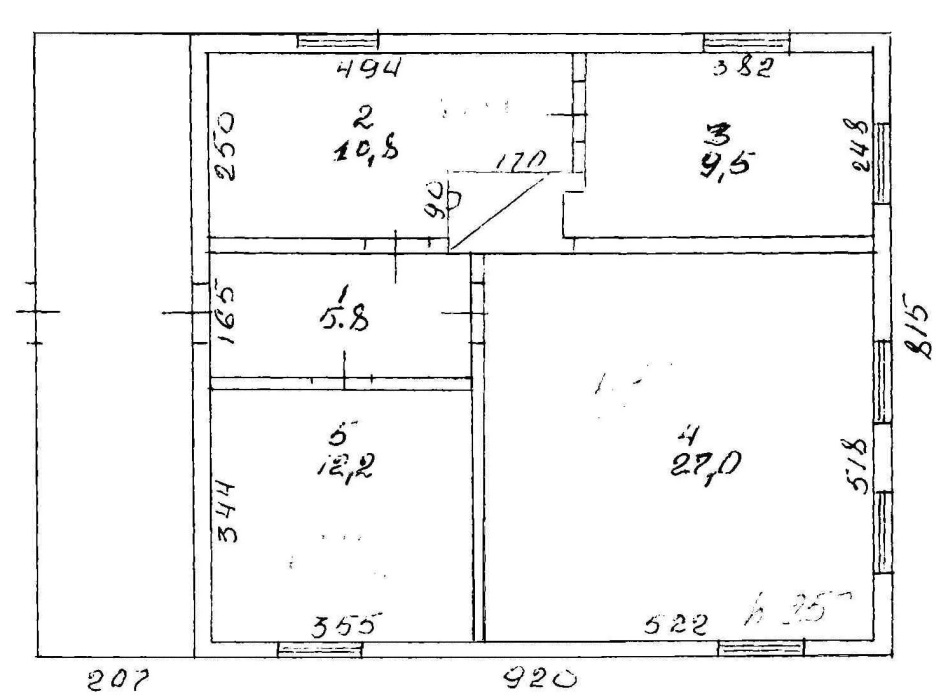 Описание объекта: стены - брусчатые, перегородки – деревянные, покрытие кровли АЦЛ (асбоцементные листы), полы - дощатые.В здании имеется водяной насос марки UNIPUMP. UPC.25.-40. №110701902 и бак системы местного отопления.№ лотаНаименование и характеристики лотаМестоположение (адрес) лотаНачальнаяцена лота,руб.Шаг аукциона,руб. (3% начальной цены)Сумма задатка,руб. (10%начальнойцены)1234561Здание, назначение: жилой дом, площадь 65,3 кв.м.,количество этажей: 1, адрес (местонахождение) объекта: Томская область, Верхнекетский район, р.п. Белый Яр, Южный переулок, д. 3Инвентарный номер по данным бухгалтерского учета С-00000040Томская область, Верхнекетский район, р.п. Белый Яр, Южный переулок, д. 3432 000,0012 960,0043 200,00Претендент:__________________________________________________________________________________Продавец:АО «Томскоблгаз»Адрес местонахождения: ______________________________________________________________________________________Адрес местонахождения: 634021, Томская область, г. Томск, пр. Фрунзе, 170 Банковские реквизиты:
____________________________________________________________________________________________________________________________________________________________________________Банковские реквизиты:
Филиал «Газпромбанк» (ОАО)в г.ТомскеР/с 40702810500000011777
к/с 30101810800000000758
БИК 046902758ИНН/КПП _________________________________ОГРН _____________________________________ИНН/КПП  7000000331/702101001ОГРН 1027000871150__________________________________________________________/__________________________/Генеральный директор:______________________/О.В. Чернюк/г. Томск             «_____» _________ 20___ г.Покупатель:__________________________________________________________________________________Покупатель:__________________________________________________________________________________Продавец:АО «Томскоблгаз»Продавец:АО «Томскоблгаз»Адрес местонахождения: ______________________________________________________________________________________Адрес местонахождения: ______________________________________________________________________________________Адрес местонахождения: 634021, Томская область, г. Томск, пр. Фрунзе, 170 Адрес местонахождения: 634021, Томская область, г. Томск, пр. Фрунзе, 170 Банковские реквизиты:
____________________________________________________________________________________________________________________________________________________________________________Банковские реквизиты:
____________________________________________________________________________________________________________________________________________________________________________Банковские реквизиты:
Филиал «Газпромбанк» (ОАО)в г.ТомскеР/с 40702810500000011777
к/с 30101810800000000758
БИК 046902758Банковские реквизиты:
Филиал «Газпромбанк» (ОАО)в г.ТомскеР/с 40702810500000011777
к/с 30101810800000000758
БИК 046902758ИНН/КПП _________________________________ОГРН _____________________________________ИНН/КПП _________________________________ОГРН _____________________________________ИНН/КПП  7000000331/702101001ОГРН 1027000871150ИНН/КПП  7000000331/702101001ОГРН 1027000871150__________________________________________________________/__________________________/__________________________________________________________/__________________________/Генеральный директор:______________________/О.В. Чернюк/Генеральный директор:______________________/О.В. Чернюк/Принял:Покупатель:Передал:Продавец:________________________________________________________________________________________________________________________________________________/__________________________/АО «Томскоблгаз»Генеральный директор: ______________________/О.В. Чернюк/Продавец:Покупатель:АО «Томскоблгаз»Генеральный директор___________________ О.В. Чернюк               м.п.___________________________________________________________________________/____________________/